Číslo šablony: III/2VY_32_INOVACE_P12_2.9Tematická oblast: Osobnosti dějin 20. stoletíAntónio de Oliveira SalazarTyp: DUM – pracovní list	Předmět: Seminář z dějepisu		Ročník:  6. r. (6leté), 4. r. (4leté)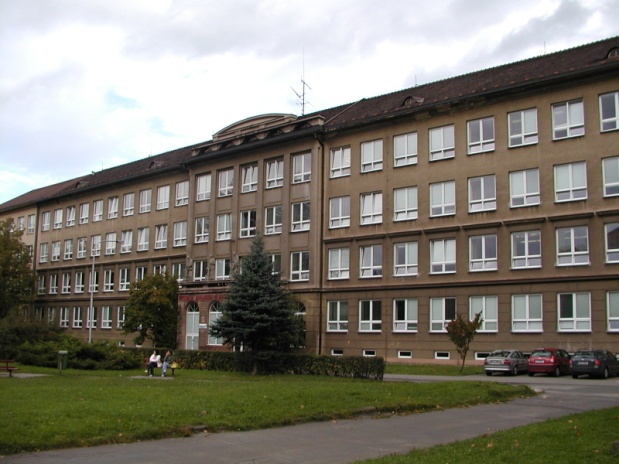 Zpracováno v rámci projektuEU peníze školámCZ.1.07/1.5.00/34.0296Zpracovatel:Mgr. Romana CieslarováGymnázium, Třinec, příspěvková organizaceDatum vytvoření: leden 2013Metodický listUčební materiál je určen pro seminář z dějepisu v posledním ročníku studia. Cílem DUM je:představit žákům osobnost významného politika;vést žáky k vyhledávání informací a hodnocení různých informačních zdrojů.S pracovním listem je možno pracovat jak formou samostatné práce žáků, tak formou práce skupinové. Záleží na počtu počítačů s internetovým připojením, příp. na možnostech přístupu k jiným zdrojům informací. Vyřešení úkolů DUM je možno žákům zadat také za domácí úkol.Řešení úkolů je zařazeno v závěru.Inovace spočívá ve využití interaktivního prostředí.António de Oliveira Salazar1889–1970Tento portugalský diktátor byl zakladatelem autoritativního režimu, pro který se vžil portugalský název E….. N….. (česky ……………………….).  Než se zapojil do politického života, vykonával  Salazar profesi ……………….Diktaturu nastolil z pozice funkce velitele armády – prezidenta – ministerského předsedy , kterou vykonával v letech …………………….V mládí byl Salazar silně ovlivněn encyklikami papeže, který pro své sociální cítění získal přezdívku „papež pracujících“. Jeho jméno je …………………….Po svém nástupu k moci v r. 1932 Salazar vypracoval ústavu, která obsahovala např. tyto zásady:Podstatou Salazarova autoritativního režimu byly: katolické sociální učení – korporativismus – konzervativismus – rasismus – nacionalismus – antisemitismus – portugalský imperialismus – antikomunismus – parlamentní demokracie.V roce 1933 Salazar nechal založit tajnou policii, jejíž činnost byla namířena proti ………………………………………………………………………………………………V době španělské občanské války Salazar formálně hlásal politiku nevměšování, ale ve skutečnosti podporoval ………………………………………………………….Za 2. světové války bylo Portugalsko neutrální zemí. Přesto zde bylo zavedeno státem řízené hospodářství a přídělový systém. Příčinou hospodářských problémů bylo …………………………………………………………………………Po 2. světové válce se Portugalsko ocitlo ve sféře vlivu Západu - Východu,1 což se projevilo mj. vstupem do vojensko-politické organizace ………………………..Salazar usiloval o přijetí Porugalska do OSN, ta však žádala …………………….Salazarův režim bývá přirovnáván k režimu, který ve 30. letech 20. století v Rakousku nastolil politik jménem ………………..……………………….Pozitivními kroky Salazarovy vlády bylo např.:Přechod od autoritativního režimu k demokracii v Portugalsku nastal v r. 1974, kdy v Lisabonu propukla tzv. ……………………………… revoluce. V jejím průběhu byla svržena vláda Salazarova nástupce …………………………………Jaký je dnes postoj Portugalců k tomuto diktátorovi? ………………………………………………………………………………………………Řešení:Tento portugalský diktátor byl zakladatelem autoritativního režimu, pro který se vžil portugalský název Estado Novo (česky Nový stát).  Než se zapojil do politického života, vykonával Salazar profesi učitele na VŠ.Diktaturu nastolil z pozice funkce ministerského předsedy, kterou vykonával v letech 1932-1968.V mládí byl Salazar silně ovlivněn encyklikami papeže, který pro své sociální cítění získal přezdívku „papež pracujících“. Jeho jméno je Lev XIII.Po svém nástupu k moci v r. 1932 Salazar vypracoval ústavu, která obsahovala např. tyto zásady:podpora soukromého podnikání, potlačování monopolů;zrovnoprávnění občanů v Portugalsku a v koloniích;povinná školní docházka;zdůrazněn význam rodiny;korporativismus;svoboda vyznání, ale za státní církev prohlášena katolická církev.Podstatou Salazarova autoritativního režimu byly: katolické sociální učení – korporativismus – konzervativismus – rasismus – nacionalismus – antisemitismus – portugalský imperialismus – antikomunismus – parlamentní demokracie.V roce 1933 Salazar nechal založit tajnou policii, jejíž činnost byla namířena proti komunistům (především proti aktivistům napojeným na mezinárodní komunistické hnutí a SSSR), liberalistům, anarchistům, monarchistům i demokratům. V době španělské občanské války Salazar formálně hlásal politiku nevměšování, ale ve skutečnosti podporoval konzervativního nacionalistického a katolického vůdce Francisca Franca.Za 2. světové války bylo Portugalsko neutrální zemí. Přesto zde bylo zavedeno státem řízené hospodářství a přídělový systém. Příčinou hospodářských problémů byla blokáda Portugalska.Po 2. světové válce se Portugalsko ocitlo ve sféře vlivu Západu, což se projevilo mj. vstupem do vojensko-politické organizace NATO.Salazar usiloval o přijetí Porugalska do OSN, ta však žádala dekolonizaci. (Port. koloniemi byly např. Angola, Mosambik, Guinea-Bissau, Východní Timor aj. Kvůli Salazarově režimu došlo k rozpadu portugalského kolonialismu až v polovině 70. let.)Salazarův režim bývá přirovnáván k režimu, který ve 30. letech 20. století v Rakousku nastolil politik jménem Engelbert Dollfuß (Dollfuss).Pozitivními kroky Salazarovy vlády bylo např.:povinná školní docházka, v jejímž důsledku byla eliminována negramotnostvýstavba nemocnic, přehrad, modernizace zemědělstvípodpora vědyzrovnoprávnění občanů v koloniíchPřechod od autoritativního režimu k demokracii v Portugalsku nastal v r. 1974, kdy v Lisabonu propukla tzv. karafiátová revoluce. V jejím průběhu byla svržena vláda Salazarova nástupce, politika jménem Marcelo Caetano.Jaký je dnes postoj Portugalců k tomuto diktátorovi? V roce 2007 byl v televizním pořadu Os Grandes Portugueses zvolen se ziskem 41% hlasů Největším Portugalcem, který kdy žil.Použitá literatura:KLÍMA, Jan. Salazar - tichý diktátor. Praha : Aleš Skřivan ml., 2005. ISBN 80-86493-15-6.   KLÍMA, Jan. Dějiny Portugalska. Praha : Nakladatelství Lidové noviny, 2007.  ISBN 978-80-7106-903-4.  Wikipedie: Otevřená encyklopedie: António de Oliveira Salazar [online]. c2012 [citováno 31. 12. 2012]. Dostupný z WWW: <http://cs.wikipedia.org/w/index.php?title=Ant%C3%B3nio_de_Oliveira_Salazar&oldid=9496000>